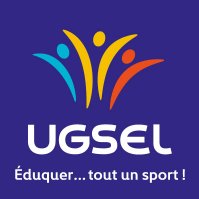 Je soussigné………………………….Professeur d'EPS de l’établissement (nom et ville) …………………………….Demande la qualification exceptionnelle au championnat……………………….De (Nom et Prénom) : ……………………………………………………………N° de licence …………………catégorie …………De l'établissement ………………………Pour l'épreuve de ………………………………………Pour la raison suivante?	Maladie, blessure (joindre le certificat médical et indiquer raisons médicales)?	Examen officiel (joindre convocation ou attestation du chef d'établissement)?	Autres raisons (joindre tous documents permettant d’étudier la demande) …………………………………………………………………….…………………………………………………………………………………………..........................................................Donner les performances (obligatoire) de l'année en cours ou des performances fédérales ou scolaires en y joignant tous documents fédéraux permettant l’attestation de la ou des performances.Signature :